Hi Team,We have a requirement to format the XML before sending to another application. Kindly let us know how we can achieve this.Request Payload:In a single line.<?xml version="1.0" encoding="UTF-8"?> <SOAP-ENV:Envelope xmlns:SOAP-ENV="http://schemas.xmlsoap.org/soap/envelope/"> <SOAP-ENV:Body> <Request> <ns0:ebXMLDetails xmlns:ns0="http://www.tibco.com/schemas/LISA_BW/Schemas/Schema.xsd"> <ns0:ebXMLService>Manage Appointment</ns0:ebXMLService> <ns0:ebXMLOperation>requestAppointmentAvailability</ns0:ebXMLOperation> <ns0:ebXMLConversationID>ID:T8101-ULTIMO-EMS-SERVER-1.70F15BC65C245A854A:999__ISL-FWOM__20181213171857000012</ns0:ebXMLConversationID> <ns0:ebXMLVersionID>v2.0</ns0:ebXMLVersionID> <ns0:ebXMLMessageID>20181213-061858-43870@172.17.0.2</ns0:ebXMLMessageID> </ns0:ebXMLDetails> <v4:ManageAppointmentRequest xmlns:v3="http://www.nbnco.com.au/cim/common/place/v3" xmlns:v4="http://www.nbnco.com.au/cim/manageAppointment/v4" xmlns:xsi="http://www.w3.org/2001/XMLSchema-instance"> <AppointmentSearch> <BusinessInteractionAppointment> <DescribedBy> <value>No</value> <Characteristic> <ID>Priority Assist</ID> </Characteristic> </DescribedBy> <DescribedBy> <value>Standard</value> <Characteristic> <ID>AppointmentSLA</ID> </Characteristic> </DescribedBy> <SpecifiedBy> <name>Standard Install</name> <type>Demand Type</type> </SpecifiedBy> <InvolvesPlace xsi:type="v3:NBNLocation"> <ID>LOC180615040230</ID> </InvolvesPlace> <InvolvesAppointmentSlot> <appointmentDate> <startDateTime>2018-12-29T00:00:00</startDateTime> <endDateTime>2019-01-11T00:00:00</endDateTime> </appointmentDate> </InvolvesAppointmentSlot> </BusinessInteractionAppointment> </AppointmentSearch> </v4:ManageAppointmentRequest> </Request> </SOAP-ENV:Body> </SOAP-ENV:Envelope>Requirement to format as below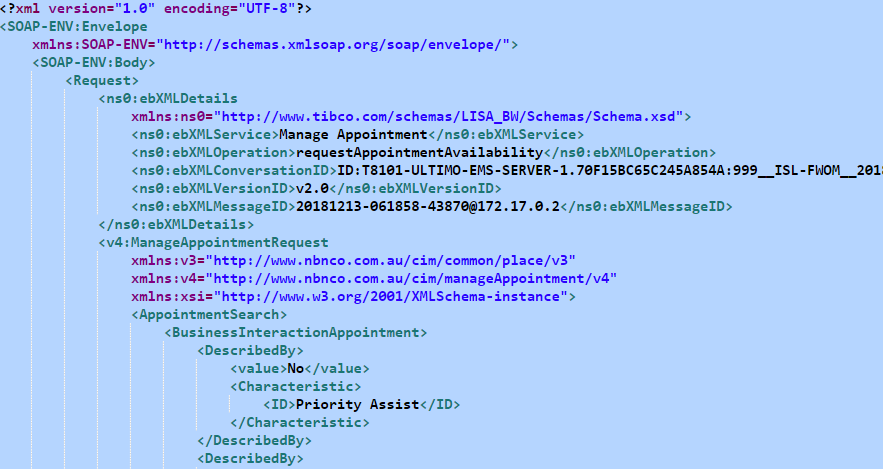 